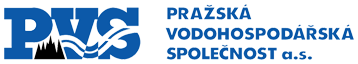 OBJEDNÁVKAOBJEDNÁVKAOBJEDNÁVKAčíslo:číslo:číslo:číslo:číslo:číslo:9-532/T4400/19/RSOBJEDNATELOBJEDNATELOBJEDNATELOBJEDNATELZhotovitelZhotovitelZhotovitelZhotovitelZhotovitelPražská vodohospodářská společnost a.s.Žatecká 110/2, 110 00 Praha 1Bankovní spojení: IČ: 25656112DIČ: CZ25656112Zápis v OR 1.4.1998 je veden u Městského soudu v Praze oddíl B, vložka 5290Pražská vodohospodářská společnost a.s.Žatecká 110/2, 110 00 Praha 1Bankovní spojení: IČ: 25656112DIČ: CZ25656112Zápis v OR 1.4.1998 je veden u Městského soudu v Praze oddíl B, vložka 5290Pražská vodohospodářská společnost a.s.Žatecká 110/2, 110 00 Praha 1Bankovní spojení: IČ: 25656112DIČ: CZ25656112Zápis v OR 1.4.1998 je veden u Městského soudu v Praze oddíl B, vložka 5290Pražská vodohospodářská společnost a.s.Žatecká 110/2, 110 00 Praha 1Bankovní spojení: IČ: 25656112DIČ: CZ25656112Zápis v OR 1.4.1998 je veden u Městského soudu v Praze oddíl B, vložka 5290RIPS projekt s.r.o.Náchodská 2548, 193 00 Praha 20 - Horní PočerniceIČ: DIČ: RIPS projekt s.r.o.Náchodská 2548, 193 00 Praha 20 - Horní PočerniceIČ: DIČ: RIPS projekt s.r.o.Náchodská 2548, 193 00 Praha 20 - Horní PočerniceIČ: DIČ: RIPS projekt s.r.o.Náchodská 2548, 193 00 Praha 20 - Horní PočerniceIČ: DIČ: RIPS projekt s.r.o.Náchodská 2548, 193 00 Praha 20 - Horní PočerniceIČ: DIČ: Dodací lhůta: 31. 12. 2020Dodací lhůta: 31. 12. 2020Dodací lhůta: 31. 12. 2020Dodací lhůta: 31. 12. 2020Dodací lhůta: 31. 12. 2020Dodací lhůta: 31. 12. 2020Dodací lhůta: 31. 12. 2020Dodací lhůta: 31. 12. 2020Ze dne: 30.08.2019Ze dne: 30.08.2019Dopravní dispozice: Dopravní dispozice: Dopravní dispozice: Dopravní dispozice: Dopravní dispozice: Dopravní dispozice: Dopravní dispozice: Dopravní dispozice: Plátce DPH: AnoPlátce DPH: AnoOBJEDNÁVÁMEOBJEDNÁVÁMEOBJEDNÁVÁMEOBJEDNÁVÁMEOBJEDNÁVÁMEOBJEDNÁVÁMEOBJEDNÁVÁMEOBJEDNÁVÁMEOBJEDNÁVÁMEOBJEDNÁVÁMEObjednáváme u Vás sloučenou projektovou dokumentaci pro ÚR a SP, včetně IČ k získání povolení a s dopracováním dokumentace pro výběr zhotovitele v rámci akce PVS:Objednáváme u Číslo akce:1/4/T44/00Název akce:Obnova vodovodního řadu, ul. Radimova, P6Celková cena nepřekročí částku 462 192,50 Kč bez DPH.Objednáváme u Vás sloučenou projektovou dokumentaci pro ÚR a SP, včetně IČ k získání povolení a s dopracováním dokumentace pro výběr zhotovitele v rámci akce PVS:Objednáváme u Číslo akce:1/4/T44/00Název akce:Obnova vodovodního řadu, ul. Radimova, P6Celková cena nepřekročí částku 462 192,50 Kč bez DPH.Objednáváme u Vás sloučenou projektovou dokumentaci pro ÚR a SP, včetně IČ k získání povolení a s dopracováním dokumentace pro výběr zhotovitele v rámci akce PVS:Objednáváme u Číslo akce:1/4/T44/00Název akce:Obnova vodovodního řadu, ul. Radimova, P6Celková cena nepřekročí částku 462 192,50 Kč bez DPH.Objednáváme u Vás sloučenou projektovou dokumentaci pro ÚR a SP, včetně IČ k získání povolení a s dopracováním dokumentace pro výběr zhotovitele v rámci akce PVS:Objednáváme u Číslo akce:1/4/T44/00Název akce:Obnova vodovodního řadu, ul. Radimova, P6Celková cena nepřekročí částku 462 192,50 Kč bez DPH.Objednáváme u Vás sloučenou projektovou dokumentaci pro ÚR a SP, včetně IČ k získání povolení a s dopracováním dokumentace pro výběr zhotovitele v rámci akce PVS:Objednáváme u Číslo akce:1/4/T44/00Název akce:Obnova vodovodního řadu, ul. Radimova, P6Celková cena nepřekročí částku 462 192,50 Kč bez DPH.Objednáváme u Vás sloučenou projektovou dokumentaci pro ÚR a SP, včetně IČ k získání povolení a s dopracováním dokumentace pro výběr zhotovitele v rámci akce PVS:Objednáváme u Číslo akce:1/4/T44/00Název akce:Obnova vodovodního řadu, ul. Radimova, P6Celková cena nepřekročí částku 462 192,50 Kč bez DPH.Objednáváme u Vás sloučenou projektovou dokumentaci pro ÚR a SP, včetně IČ k získání povolení a s dopracováním dokumentace pro výběr zhotovitele v rámci akce PVS:Objednáváme u Číslo akce:1/4/T44/00Název akce:Obnova vodovodního řadu, ul. Radimova, P6Celková cena nepřekročí částku 462 192,50 Kč bez DPH.Objednáváme u Vás sloučenou projektovou dokumentaci pro ÚR a SP, včetně IČ k získání povolení a s dopracováním dokumentace pro výběr zhotovitele v rámci akce PVS:Objednáváme u Číslo akce:1/4/T44/00Název akce:Obnova vodovodního řadu, ul. Radimova, P6Celková cena nepřekročí částku 462 192,50 Kč bez DPH.Objednáváme u Vás sloučenou projektovou dokumentaci pro ÚR a SP, včetně IČ k získání povolení a s dopracováním dokumentace pro výběr zhotovitele v rámci akce PVS:Objednáváme u Číslo akce:1/4/T44/00Název akce:Obnova vodovodního řadu, ul. Radimova, P6Celková cena nepřekročí částku 462 192,50 Kč bez DPH.Objednáváme u Vás sloučenou projektovou dokumentaci pro ÚR a SP, včetně IČ k získání povolení a s dopracováním dokumentace pro výběr zhotovitele v rámci akce PVS:Objednáváme u Číslo akce:1/4/T44/00Název akce:Obnova vodovodního řadu, ul. Radimova, P6Celková cena nepřekročí částku 462 192,50 Kč bez DPH.Zhotovitel bere na vědomí, že jsou-li v případě této objednávky naplněny podmínky zákona č. 340/2015 Sb., zákon o registru smluv, objednatel zveřejní tuto objednávku v Registru smluv dle uvedeného zákona, s čímž zhotovitel svým podpisem vyjadřuje souhlas.Podepsané objednávky (2x) oprávněnou osobou předá zhotovitel osobně nebo zašle na adresu objednatele.Zhotovitel bere na vědomí, že jsou-li v případě této objednávky naplněny podmínky zákona č. 340/2015 Sb., zákon o registru smluv, objednatel zveřejní tuto objednávku v Registru smluv dle uvedeného zákona, s čímž zhotovitel svým podpisem vyjadřuje souhlas.Podepsané objednávky (2x) oprávněnou osobou předá zhotovitel osobně nebo zašle na adresu objednatele.Zhotovitel bere na vědomí, že jsou-li v případě této objednávky naplněny podmínky zákona č. 340/2015 Sb., zákon o registru smluv, objednatel zveřejní tuto objednávku v Registru smluv dle uvedeného zákona, s čímž zhotovitel svým podpisem vyjadřuje souhlas.Podepsané objednávky (2x) oprávněnou osobou předá zhotovitel osobně nebo zašle na adresu objednatele.Zhotovitel bere na vědomí, že jsou-li v případě této objednávky naplněny podmínky zákona č. 340/2015 Sb., zákon o registru smluv, objednatel zveřejní tuto objednávku v Registru smluv dle uvedeného zákona, s čímž zhotovitel svým podpisem vyjadřuje souhlas.Podepsané objednávky (2x) oprávněnou osobou předá zhotovitel osobně nebo zašle na adresu objednatele.Zhotovitel bere na vědomí, že jsou-li v případě této objednávky naplněny podmínky zákona č. 340/2015 Sb., zákon o registru smluv, objednatel zveřejní tuto objednávku v Registru smluv dle uvedeného zákona, s čímž zhotovitel svým podpisem vyjadřuje souhlas.Podepsané objednávky (2x) oprávněnou osobou předá zhotovitel osobně nebo zašle na adresu objednatele.Zhotovitel bere na vědomí, že jsou-li v případě této objednávky naplněny podmínky zákona č. 340/2015 Sb., zákon o registru smluv, objednatel zveřejní tuto objednávku v Registru smluv dle uvedeného zákona, s čímž zhotovitel svým podpisem vyjadřuje souhlas.Podepsané objednávky (2x) oprávněnou osobou předá zhotovitel osobně nebo zašle na adresu objednatele.Zhotovitel bere na vědomí, že jsou-li v případě této objednávky naplněny podmínky zákona č. 340/2015 Sb., zákon o registru smluv, objednatel zveřejní tuto objednávku v Registru smluv dle uvedeného zákona, s čímž zhotovitel svým podpisem vyjadřuje souhlas.Podepsané objednávky (2x) oprávněnou osobou předá zhotovitel osobně nebo zašle na adresu objednatele.Zhotovitel bere na vědomí, že jsou-li v případě této objednávky naplněny podmínky zákona č. 340/2015 Sb., zákon o registru smluv, objednatel zveřejní tuto objednávku v Registru smluv dle uvedeného zákona, s čímž zhotovitel svým podpisem vyjadřuje souhlas.Podepsané objednávky (2x) oprávněnou osobou předá zhotovitel osobně nebo zašle na adresu objednatele.Zhotovitel bere na vědomí, že jsou-li v případě této objednávky naplněny podmínky zákona č. 340/2015 Sb., zákon o registru smluv, objednatel zveřejní tuto objednávku v Registru smluv dle uvedeného zákona, s čímž zhotovitel svým podpisem vyjadřuje souhlas.Podepsané objednávky (2x) oprávněnou osobou předá zhotovitel osobně nebo zašle na adresu objednatele.Zhotovitel bere na vědomí, že jsou-li v případě této objednávky naplněny podmínky zákona č. 340/2015 Sb., zákon o registru smluv, objednatel zveřejní tuto objednávku v Registru smluv dle uvedeného zákona, s čímž zhotovitel svým podpisem vyjadřuje souhlas.Podepsané objednávky (2x) oprávněnou osobou předá zhotovitel osobně nebo zašle na adresu objednatele.Upozornění: Nedílnou součástí daňového dokladu musí být kopie této objednávky, kalkulace ceny a protokol o rozsahu provedených činností / doklad o předání a převzetí díla potvrzený objednatelem. Bez těchto náležitostí bude daňový doklad vrácen zpět k doplnění.Upozornění: Nedílnou součástí daňového dokladu musí být kopie této objednávky, kalkulace ceny a protokol o rozsahu provedených činností / doklad o předání a převzetí díla potvrzený objednatelem. Bez těchto náležitostí bude daňový doklad vrácen zpět k doplnění.Upozornění: Nedílnou součástí daňového dokladu musí být kopie této objednávky, kalkulace ceny a protokol o rozsahu provedených činností / doklad o předání a převzetí díla potvrzený objednatelem. Bez těchto náležitostí bude daňový doklad vrácen zpět k doplnění.Upozornění: Nedílnou součástí daňového dokladu musí být kopie této objednávky, kalkulace ceny a protokol o rozsahu provedených činností / doklad o předání a převzetí díla potvrzený objednatelem. Bez těchto náležitostí bude daňový doklad vrácen zpět k doplnění.Upozornění: Nedílnou součástí daňového dokladu musí být kopie této objednávky, kalkulace ceny a protokol o rozsahu provedených činností / doklad o předání a převzetí díla potvrzený objednatelem. Bez těchto náležitostí bude daňový doklad vrácen zpět k doplnění.Upozornění: Nedílnou součástí daňového dokladu musí být kopie této objednávky, kalkulace ceny a protokol o rozsahu provedených činností / doklad o předání a převzetí díla potvrzený objednatelem. Bez těchto náležitostí bude daňový doklad vrácen zpět k doplnění.Upozornění: Nedílnou součástí daňového dokladu musí být kopie této objednávky, kalkulace ceny a protokol o rozsahu provedených činností / doklad o předání a převzetí díla potvrzený objednatelem. Bez těchto náležitostí bude daňový doklad vrácen zpět k doplnění.Upozornění: Nedílnou součástí daňového dokladu musí být kopie této objednávky, kalkulace ceny a protokol o rozsahu provedených činností / doklad o předání a převzetí díla potvrzený objednatelem. Bez těchto náležitostí bude daňový doklad vrácen zpět k doplnění.Upozornění: Nedílnou součástí daňového dokladu musí být kopie této objednávky, kalkulace ceny a protokol o rozsahu provedených činností / doklad o předání a převzetí díla potvrzený objednatelem. Bez těchto náležitostí bude daňový doklad vrácen zpět k doplnění.Upozornění: Nedílnou součástí daňového dokladu musí být kopie této objednávky, kalkulace ceny a protokol o rozsahu provedených činností / doklad o předání a převzetí díla potvrzený objednatelem. Bez těchto náležitostí bude daňový doklad vrácen zpět k doplnění.Vyřizuje:Za objednatele:Razítko a podpis:Za objednatele:Razítko a podpis:Za objednatele:Razítko a podpis:Za objednatele:Razítko a podpis:Za zhotovitele:Razítko a podpis:Za zhotovitele:Razítko a podpis:Za zhotovitele:Razítko a podpis: